PASH Website editing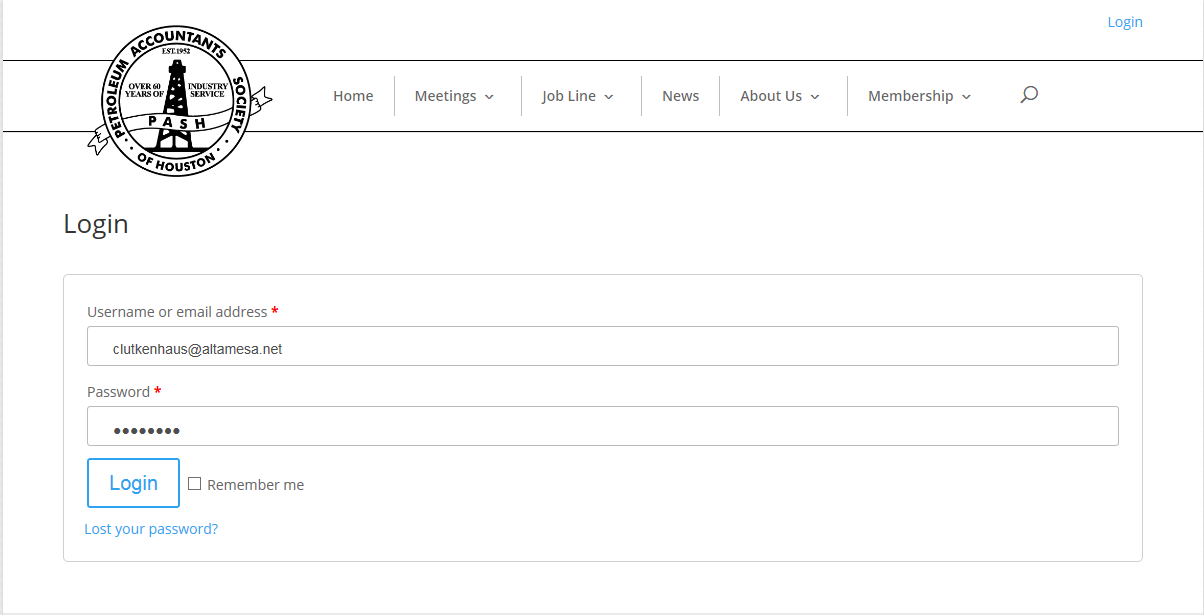 https://www.pashcopas.org/about-us/committees/	click on the committee to be edited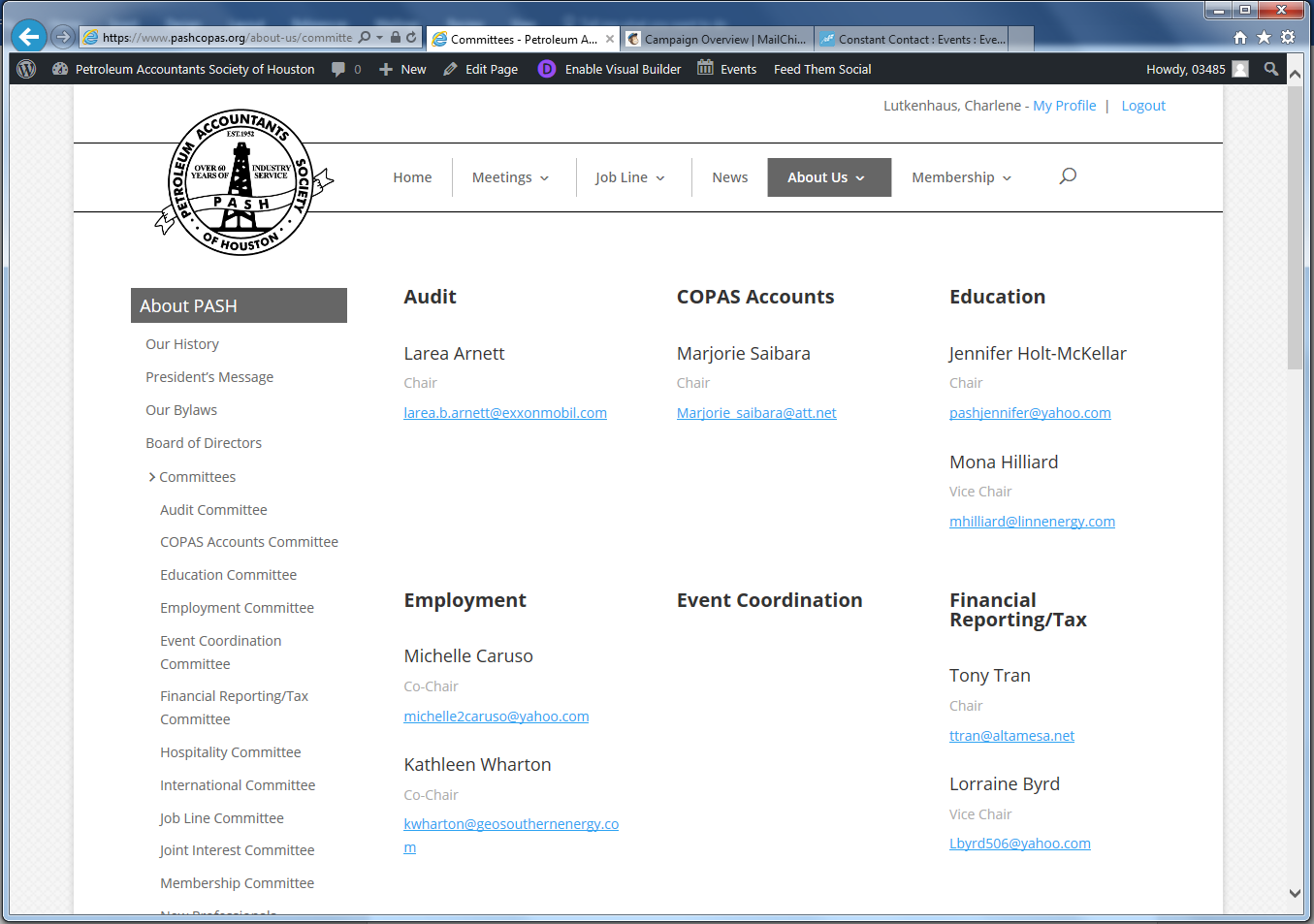 Once inside the committee webpage, click Edit Page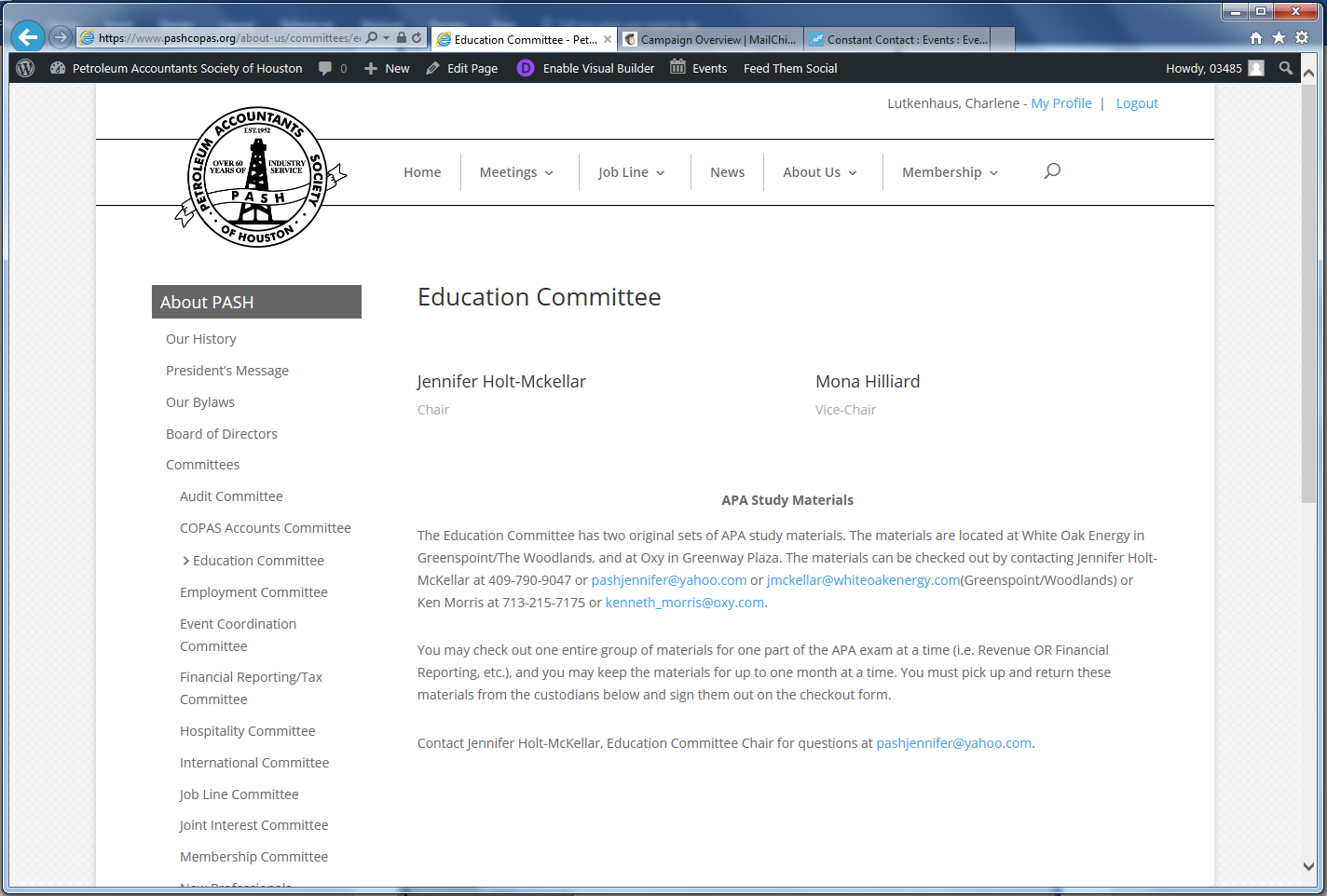 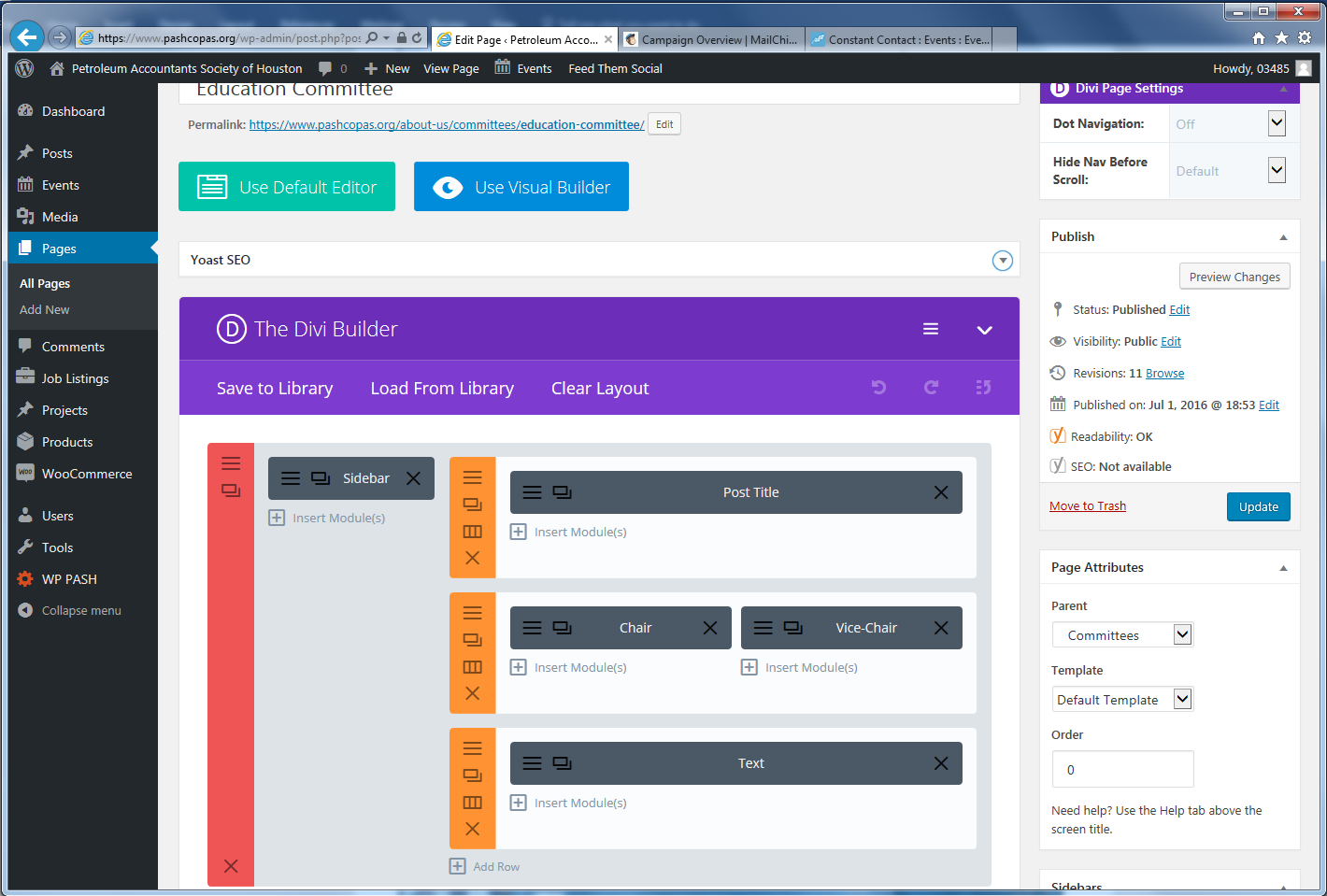 Content can be edited similarly to Microsoft Office products—copy, paste, bold, italics, etc.If issues arise such as with spacing, switch to Text to edit manually, switch back to Visual to see results.Always Save & Exit, then click Update for changes to be visible.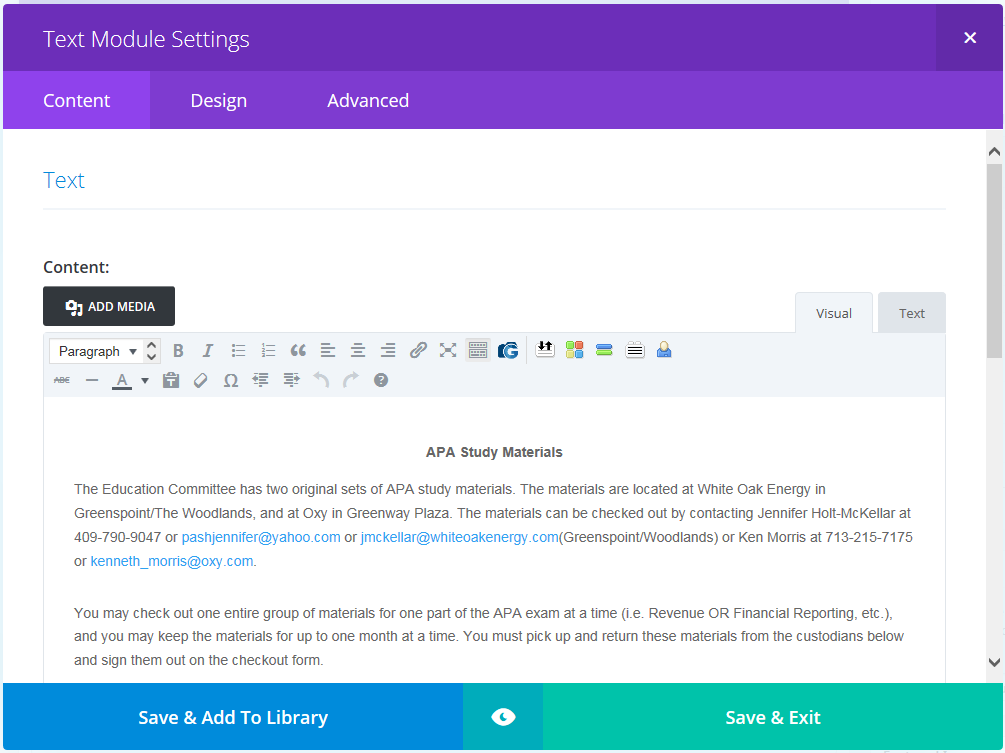 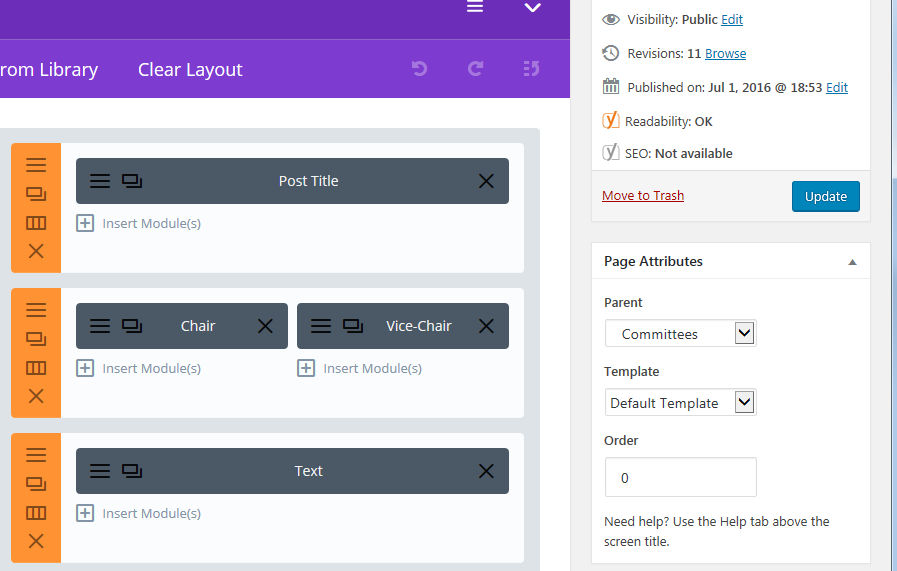 